Zdravím vážené rodiče i moje statečné prvňáčky!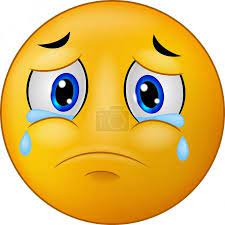 Tak to tu máme znovu, ale já věřím, že nám vše  půjde hladce. Už máme řadu návyků, umíme si plno informací přečíst, trénovat psaní nás přeci bavilo a počítání už též dáváme dobře. Zvládáte si matematickou úlohu přečíst, napsat příklad, vypočítat a jednoduše napsat odpověď. To jsme si už vyzkoušeli a šlo nám to. Při psaní musíme myslet na naše hesla Johanka, loket. Vzpomeňte si, jak jsem říkala, že si můžete hrát s plyšáky na školu. Tak s chutí do toho, to dáme. 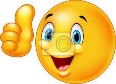 Vám rodičům předem děkuji za spolupráci a doufám, že vše půjde dobře. Plán výuky rozpracuji na každý den. To, co tam píšu, tak bych se asi bavila s dětmi přes počítač, ale zatím to nejde, ale vy to dětem určitě přečtete. Už na podzim jsme měli společné postupy při posílání vypracovaných úkolů přes e-mail + přílohy s vyfocenými úkoly. Tak vše berme pozitivně a hlavně s úsměvem na tváři .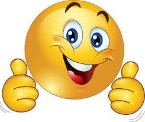 S pozdravem pevného zdraví  vaše paní učitelka Olga Kolářová